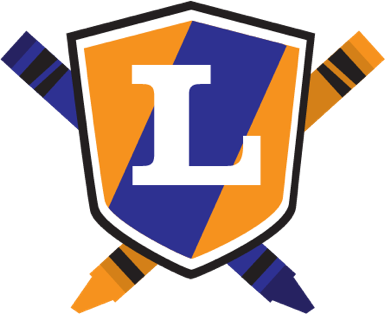 Please describe any volunteer work or related experience you have had with children:Church Membership:Personal InformationPersonal InformationPersonal InformationName:Date:     Date:     Email:     Address:     Cell Phone:     Home Phone:     Home Phone:     Date of Birth:     Marital Status:      Marital Status:      Last 4 of Social Security Number:      Last 4 of Social Security Number:      Last 4 of Social Security Number:      Do you drive a car? no       yes Have you ever been convicted of child abuse or neglect or any other crime? no    yesHave you ever been convicted of child abuse or neglect or any other crime? no    yesHave you ever been convicted of child abuse or neglect or any other crime? no    yes               If yes, explain:                     If yes, explain:                     If yes, explain:      Position applied for:     Position applied for:                Full time          Part timeIn case of emergency, please list two contact names:In case of emergency, please list two contact names:In case of emergency, please list two contact names:Contact Name:Relationship:Phone Number:Education InformationEducation InformationEducation InformationName of SchoolYears Attended:Diploma/DegreeHigh School:      College:             Work ExperienceWork ExperienceWork ExperienceEmployer:Dates:Job Title:Reason for leaving:Pay:Reference InformationReference InformationReference InformationPlease list three professional or personal references, not related to you. (Employer, teacher, staff member at your church, etc.)Please list three professional or personal references, not related to you. (Employer, teacher, staff member at your church, etc.)Please list three professional or personal references, not related to you. (Employer, teacher, staff member at your church, etc.)Name:Email Address:Phone Number:My signature below states that all information in this application are both truthful and complete.Applicant’s signature:      Parent Signature (if under 18):      